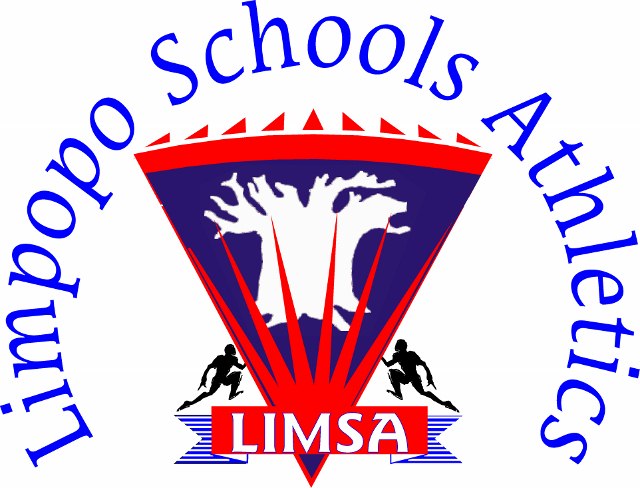 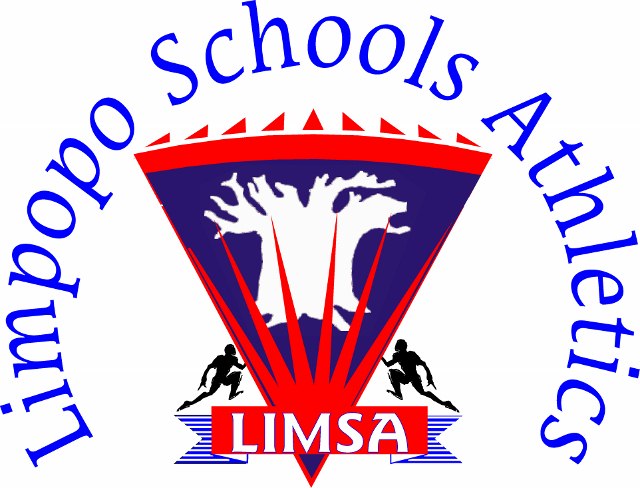 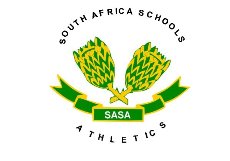 ATHLETES IDENTITY CERTIFICATIONPROVINCE:  LIMPOPODISTRICT:      ____________________________________________________USE CAPITAL LETTERS ONLY TO COMPLETE THE INFORMATION BELOWPHOTOCOPY OF BIRTH CERTIFICATE / I.D. DOCUMENT / PASSPORT/ SMART CARDNOTE:THE PRINCIPAL / DEPUTY PRINCIPAL/ SAPS WHO QUALIFIED AS COMMISSIONER OF OATH MUST CERTIFY THE BIRTH CERTIFICATE ON THIS TEMPLATE AS A TRUE COPY AND PUT SCHOOL STAMP PARTLY OVER THE ID PHOTO AND PARTLY OVER BIRTH CERTIFICATE.REGION / ZONETOWN / CIRCLENAME OF SCHOOLLEARNER REGISTRATION NUMBER: SASAMS / SEMISLEARNER REGISTRATION NUMBER: SASAMS / SEMISLEARNER REGISTRATION NUMBER: SASAMS / SEMISLEARNER REGISTRATION NUMBER: SASAMS / SEMISLEARNER REGISTRATION NUMBER: SASAMS / SEMISNAME(S) OF ATHLETE(AS ON BIRTH CERTIFICATE)SURNAME OF ATHLETE(AS ON BIRTH CERTIFICATE)DATE OF BIRTH OF ATHLETEBIRTH CERT.-/ ID- /PASSPORT NUMBERBIRTH CERT.-/ ID- /PASSPORT NUMBERDATE OF BIRTH OF ATHLETEYYYYYMMMDDBIRTH CERT.-/ ID- /PASSPORT NUMBERBIRTH CERT.-/ ID- /PASSPORT NUMBERAGE GROUP OF ATHLETEBOY / GIRLBOY / GIRLBOY / GIRLBOY / GIRLRECENT ID PHOTO OF ATHLETE [NOT OLDER THAN 6 MONTHS](PASTED HERE)                 SCHOOL STAMP HERESCHOOL STAMP MUST BE PARTLY OVER THE ID PHOTO AND PARTLY OVER ID, BIRTH CERTIFICATE ETC.STAMP MUST INDICATE THE DATE(SIGNED BY PRINCIPAL/DEPUTY PRINCIPAL)COMMISSIONER OF OATHS STAMP HERE(THE PRINCIPAL / DEPUTY       PRINCIPAL / SAPS - WHO QUALIFIED AS COMMISSIONER OF OATH)[NOT OLDER THAN 6 MONTHS]